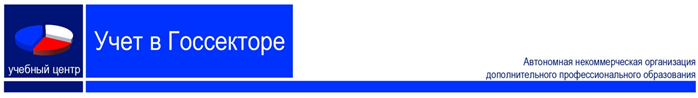 Обзор изменений необходимых к внесению в учетную политику 2021 года. Директор                                                                                                            И.В. Подкин№ п/пРаздел, приложение учетной политикиСостав требуемых измененийПримечание1Преамбула приказаНеобходимо закрепить момент перехода на новые требования к аналитическому учету по счетам.ПРИЧИНЫ:Приказ Минфина России от 14.09.2020 N 198н.2Раздел «Методы оценки отдельных видов имущества и обязательств»         1.Данный раздел необходимо дополнить положениями по оценке нематериальных активов - порядок определения первоначальной стоимости нематериальных активов, полученных в результате необменных операций.ПРИЧИНЫ:Письмо «Минфина России от 30.11.2020 N 02-07-07/104384 «О направлении Методических рекомендаций по применению федерального стандарта бухгалтерского учета государственных финансов "Нематериальные активы"»2Раздел «Методы оценки отдельных видов имущества и обязательств»2. Данный раздел необходимо дополнить положениями по оценке непроизведенных активов, не являющиеся земельными участками и не имеющих первоначальной стоимости в связи с отсутствием затрат на их приобретение. ПРИЧИНЫ:Приказ Минфина России от 28.02.2018 N 34н "Об утверждении федерального стандарта бухгалтерского учета для организаций государственного сектора "Непроизведенные активы".3Раздел «Учет нефинансовых активов»1. Данный раздел необходимо дополнить положениями по учету нематериальных активов:- определение срока полезного использования,- метод начисления амортизации,- метод учета суммы амортизации при переоценке объекта основных средств (при отчуждении не в пользу организаций бюджетной сферы),- состав затрат включаемых в первоначальную стоимость объектов нематериальных активов, созданных собственными силами,- дополнительные раскрытия информации в бухгалтерской (финансовой) отчетности.ПРИЧИНЫ:Приказ Минфина России от 15.11.2019 N 181н"Об утверждении федерального стандарта бухгалтерского учета государственных финансов "Нематериальные активы".3Раздел «Учет нефинансовых активов»       2. Учреждение (орган власти) может при необходимости предусмотреть дополнительный забалансовом счете для учета объектов непроизведенных активов, не приносящих субъекту учета экономических выгод, не имеющих полезного потенциала и в отношении которых в дальнейшем не предусматривается получение экономических выгод.ПРИЧИНЫ:Приказ Минфина России от 28.02.2018 N 34н "Об утверждении федерального стандарта бухгалтерского учета для организаций государственного сектора "Непроизведенные активы".4 Раздел «Учет доходов» Требуется установить особенности применения счетов 40141 "Доходы будущих периодов к признанию в текущем году", 40149 "Доходы будущих периодов к признанию в очередные года" ПРИЧИНЫ:Приказ Минфина России от 14.09.2020 N 198н:5Приложение «Рабочий план счетов бухгалтерского учета».1. Приложение к учетной политике «Рабочий план счетов бухгалтерского учета» необходимо привести в соответствие с изменениями, внесёнными в Приказы по учету, а именно:- добавить НОВЫЕ синтетические, аналитические счета, забалансовые счета, учесть изменения названия существующих счетов;- самостоятельно введенные учреждением в рабочий план счетов балансовые и забалансовые согласовать с Учредителем, ГРБС;- ввести новые требования по аналитическому учету, вступающие в силу с 2021 года.ПРИЧИНЫ:изменения, внесенные в учет Приказами  - от 14.09.2020 N 198н;- от 28.10.2020 № 246н;- от 30.10.2020 № 253н;- от 30.10.2020 № 256н. 5Приложение «Рабочий план счетов бухгалтерского учета».      2. Учреждение при необходимости и по согласованию с вышестоящим уровнем власти может предусмотреть в Рабочем плане счетов дополнительные забалансовые счета:      - для целей учета созданных силами учреждения товарных знаков и знаков обслуживания, выходных данных и (или) связанных с ними торговых наименований, формул, рецептов и экспертных знаний и иных объектов аналогичного характера, а также внутренне созданной деловой репутации (ведение учета возможно на дополнительном забалансовом счете, установленном в рамках формирования учетной политики субъекта учета (согласно положениям Инструкции N 157н, стандарт «Нематериальные активы»);     -  для целей учета объектов непроизведенных активов, не приносящих субъекту учета экономические выгоды, не имеющие полезного потенциала и в отношении которых в дальнейшем не предусматривается получение экономических выгод, (стандарт «Непроизведенные активы»).ПРИЧИНЫ:         Приказ Минфина России от 15.11.2019 N 181н"Об утверждении федерального стандарта бухгалтерского учета государственных финансов "Нематериальные активы".           Приказ Минфина России от 28.02.2018 N 34н "Об утверждении федерального стандарта бухгалтерского учета для организаций государственного сектора "Непроизведенные активы".6Приложение «Дополнительно введенные забалансовые счета»           Учреждение при необходимости и по согласованию с вышестоящим уровнем власти может предусмотреть в Рабочем плане счетов дополнительные забалансовые счета:        1.для целей учета созданных силами учреждения товарных знаков и знаков обслуживания, выходных данных и (или) связанных с ними торговых наименований, формул, рецептов и экспертных знаний и иных объектов аналогичного характера, а также внутренне созданной деловой репутации (ведение учета возможно на дополнительном забалансовом счете, установленном в рамках формирования учетной политики субъекта учета (согласно положениям Инструкции N 157н, стандарт «Нематериальные активы»);          2. для целей учета объектов непроизведенных активов, не приносящих субъекту учета экономические выгоды, не имеющие полезного потенциала и в отношении которых в дальнейшем не предусматривается получение экономических выгод, (стандарт «Непроизведенные активы»).ПРИЧИНЫ:Приказ Минфина России от 15.11.2019 N 181н"Об утверждении федерального стандарта бухгалтерского учета государственных финансов "Нематериальные активы".Приказ Минфина России от 28.02.2018 N 34н "Об утверждении федерального стандарта бухгалтерского учета для организаций государственного сектора "Непроизведенные активы".7Приложение «Перечень учетных (бухгалтерских) регистров».          1. При наличии данного Приложения в учетной политике требуется ввести в него с 2021 года 2 новых бухгалтерских регистра в электронном виде:0504093 - Журнал регистрации приходных и расходных кассовых ордеров;0504094 - Ведомость дополнительных доходов физических лиц, облагаемых НДФЛ, страховыми взносами.ПРИЧИНЫ:Приказ Минфина России от 15.06.2020 № 103н.7Приложение «Перечень учетных (бухгалтерских) регистров».          2. При наличии данного Приложения в учетной политике желательно ввести в него с 2021 бухгалтерские регистры по нематериальным активам и правам пользования нематериальными активами.ПРИЧИНЫ:Приказ Минфина России от 15.11.2019 N 181н"Об утверждении федерального стандарта бухгалтерского учета государственных финансов "Нематериальные активы".8Приложение «График документооборота»             1.В 2021 году в случае принятия решения о переходе в части первичных документов по РАСЧЕТАМ с ПОДОТЧЕТНЫМИ ЛИЦАМИ на НОВЫЕ ЭЛЕКТРОННЫЕ ДОКУМЕНТЫ необходимо это закрепить в учетной политике на 2021 год.ПРИЧИНЫ:1.Приказ Минфина России от 30.06.2020 N 130н;Приказ Минфина России от 15.06.2020 № 103н.8Приложение «График документооборота»          2. Согласно стандарту «Нематериальные активы» в Графике документооборота необходимо закрепить (если это не было сделано ранее) первичные документы по нематериальным активам и правам пользования нематериальными активами.                   ПРИЧИНЫ:
Письмо Минфина России от 30.11.2020 N 02-07-07/104384 «О направлении Методических рекомендаций по применению федерального стандарта бухгалтерского учета государственных финансов "Нематериальные активы"».9Приложение «Порядок проведения инвентаризации активов и обязательств»             Необходимо дополнить данный раздел положениями по инвентаризации нематериальных активов и прав пользования нематериальными активами.ПРИЧИНЫ:       Письмо Минфина России от 30.11.2020 N 02-07-07/104384 «О направлении Методических рекомендаций по применению федерального стандарта бухгалтерского учета государственных финансов "Нематериальные активы"».